Тест по математике (марафон 1, 100 баллов)
Часть АЧасть ВА1Даны числа: 2; 5; 7; 9; 10. Укажите число, на которое делится число 1557. 1) 2;     2) 5;     3) 7;     4) 9;     5) 10.А2Сечением правильной четырехугольной пирамиды плоскостью, параллельной основанию, является:1) квадрат;  2) параллелограмм; 3) прямоугольник; 4) треугольник; 5) трапеция.А3На аллеи ботанического сада высажены 90 кустов сирени, 36 кустов магнолии, 72 куста жасмина, 108 кустов рябины и 144 куста акации. Определите величину в градусах центрального угла кругового сектора диаграммы, соответствующего количеству кустов сирени.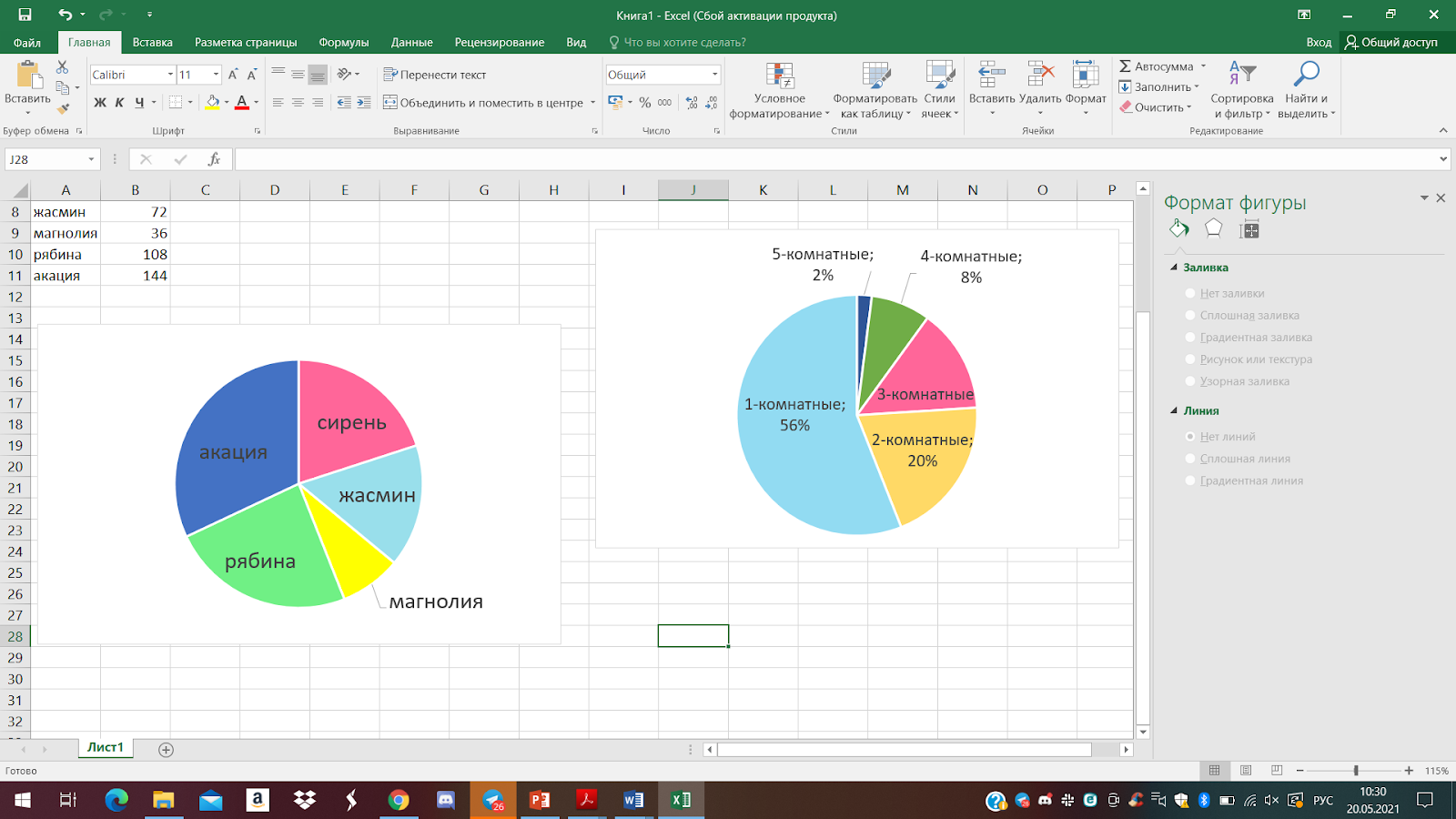 1) 60;    2) 72;    3) 64;    4) 78;    5) 75.А4Укажите номера уравнений, решением которых является любое число. 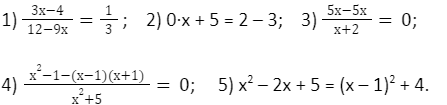  1) 1; 2) 2; 3) 3; 4) 4; 5) 5.А5Даны числа 600 и 1260. Частное от деления наименьшего общего кратного этих чисел на их наибольший общий делитель равно…1) 42;     2) 210;     3) 30;     4) 1050;     5) 420.A6Основание прямой призмы – равнобедренная трапеция, основания которой равны 8 и 4. Через большее основание трапеции и середину противолежащего бокового ребра проведена плоскость, составляющая с плоскостью основания угол 60°. Площадь сечения равна 48. Найти объем призмы.  1) 286;    2) 192;    3)         4)    5) 384.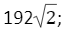 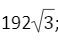 А7Найти сумму всех целых чисел, которые не являются решениями неравенства f '(x) < f (x), где 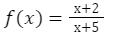 -14;     2) -9;    3) 14;    4) 9;    5) -13.А8Через сторону квадрата проведена плоскость, образующая с плоскостью квадрата угол 30°. Найдите тангенс угла между диагональю квадрата и проведенной плоскостью.1)        2)   3) 4)     5)  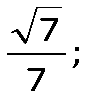 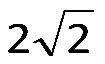 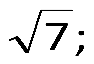 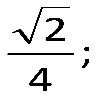 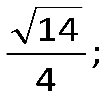 В1В отборочном туре олимпиады по математике приняло участие не более 300 человек, причем число девочек среди них было в 6 раз меньше числа мальчиков. В следующий тур не прошло ровно 68% всех участников. Сколько участников прошли в следующий тур?В2Найдите значение выражения: 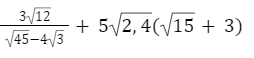 Найдите значение выражения: В3Длина стороны AB параллелограмма ABCD равна длине его диагонали BD. Описанная около треугольника ABD окружность делит большую диагональ на отрезки AM=84, MC=16. Найдите площадь параллелограмма ABCD.Длина стороны AB параллелограмма ABCD равна длине его диагонали BD. Описанная около треугольника ABD окружность делит большую диагональ на отрезки AM=84, MC=16. Найдите площадь параллелограмма ABCD.В4Значение выражения       равно…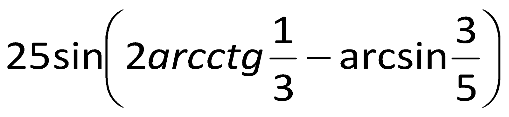 Значение выражения       равно…В5SABC – пирамида, в которой SA=SB=SC=6, AB=2, BC=3, АС=4. Найдите значение выражения , где α – линейный угол двугранного угла при боковом ребре SC.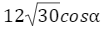 SABC – пирамида, в которой SA=SB=SC=6, AB=2, BC=3, АС=4. Найдите значение выражения , где α – линейный угол двугранного угла при боковом ребре SC.